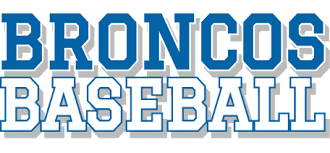 Date: ________________________________ To Whom It May Concern:White Butte Minor Ball _______________________________ (add team name) agreed to collect $____________ in team fees to be used towards tournaments, extra diamond time, team clothing, etc.  This will be a 2 to sign account.  ________________________________________ was appointed as our team Treasurer with ________________________________________ as second signer.We give the treasurer permission to have online banking to view transactions and accept e-transfers only.Signed: ____________________________________ (Head Coach)Printed Name: ______________________________ (Head Coach)Contact number: __________________________ (Head Coach) 